ZAPROSZENIEdo bezpłatnego udziału w projekcie„Psychoaktywni nasze zdrowie psychiczne – cd.”Oparcie społeczne dla osób z zaburzeniami psychicznymi.
Zapraszamy opiekunów i członków rodzin osób z zaburzeniami psychicznymi, w tym osób z niepełnosprawnością intelektualną oraz osoby mające problemy wynikające z aktualnego stanu zdrowia psychicznego, w tym                             w chorobach onkologicznych do udziału w grupie wsparcia lub w warsztatach grupowych.Głównym celem działania będzie:- wzmocnienie i poprawa kondycji psychicznej uczestników,- zdobycie nowych umiejętności pozwalających na radzenie sobie w trudnej sytuacji,- trening wzmacniający, podwyższający samoocenę- dzielenie się doświadczeniem w pokonywaniu trudności,Wymiana użytecznych informacji.Uczestnictwo w projekcie jest bezpłatne.Nabór do projektu po konsultacji indywidualnej z realizatorem programu rozpoczyna się od 01.08.2018r. Osoby zainteresowane proszone są o kontakt:Mirosława OlszewskaPsycholog, specjalista interwencji kryzysowejTel: 602-666-791Anna RyczkowskaPsychoterapeuta, psychoonkolog, socjologTel: 609-171-715Program jest realizowany ze środków Ministra Rodziny, Pracy i Polityki Społecznej oraz Samorządu Województwa Opolskiego.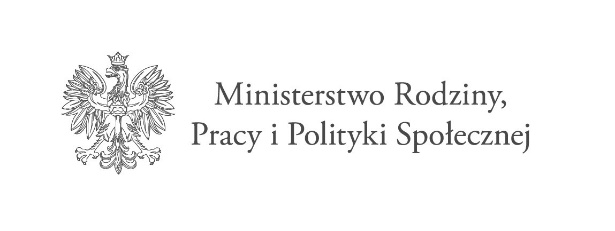 